Year 10 Workplace ChallengeSummer Term 2019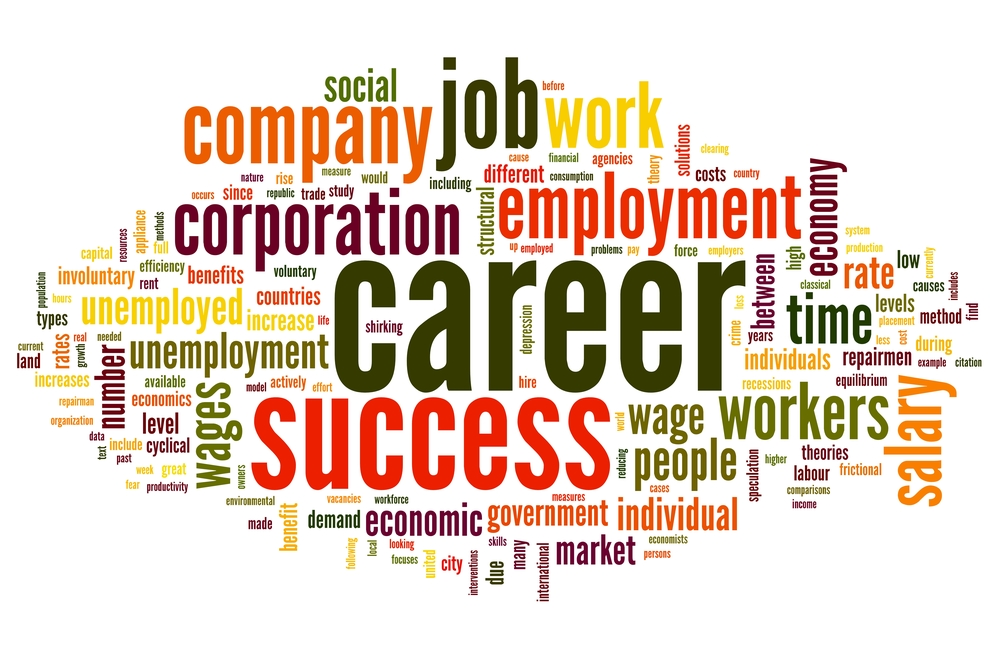 Name: ………………………………………………………………….Form: 10………….Workplace Visited: ……………………………………………….ChallengeOver the Easter holidays and into the summer term, your challenge is to visit a work place:Can be a family member, friend or neighbourSomewhere you might like to work A possible part time job in the future*You must attend with a Parent/Carer. Do not attend alone!CriteriaAsk for a tour of the work place. Describe what you can see.What local opportunities (Apprenticeships/Full time jobs) are available in the work place?What skills and qualities from school does the employer value?Take a photo/selfie with the employerWould the employer be willing to support the school with our Careers programme?Any other specific information. A witness statement from the employer confirming your attendance.Prizes will be awarded to students who write about the most creative work place experience.PLEASE RETURN YOUR COMPLETED CHALLENGE BOOKLET TO YOUR FORM TUTOR BYFRIDAY 28TH JUNE 2019